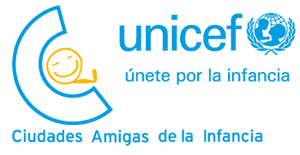 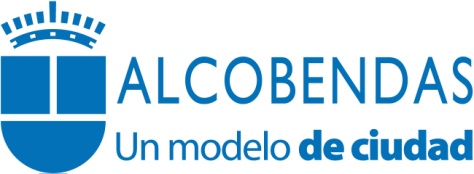 FICHA DE INSCRIPCIÓN (Enviar a ciudadesamigas@unicef.es)“AULA EMPRENDIMIENTO SOCIAL CON LA INFANCIA Y LA ADOLESCENCIA”Centro de Arte Alcobendas, 16 marzo de 2015(*) Existe limitación de  aforo.Si deseas compartir  alguna experiencia de emprendimiento social con la infancia y adolescencia puedes enviarla a ciudadesamigas@unicef.es, para su difusión.Nombre(s) y apellidosDirecciónCiudadProvinciaC. PostalC. PostalTeléfonoFaxEmailProfesiónCentro de trabajo/Entidad Indicar mesas de experiencias en las que desea participar*. Ordenar  por  orden de interés.MAÑANA MAÑANA MAÑANA MAÑANA TARDEIndicar mesas de experiencias en las que desea participar*. Ordenar  por  orden de interés.Indicar mesas de experiencias en las que desea participar*. Ordenar  por  orden de interés.Indicar mesas de experiencias en las que desea participar*. Ordenar  por  orden de interés.Indicar mesas de experiencias en las que desea participar*. Ordenar  por  orden de interés.¿Desea seguir recibiendo información sobre el programa Ciudades Amigas de la Infancia?SÍNO